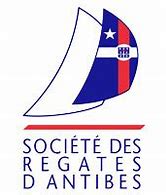 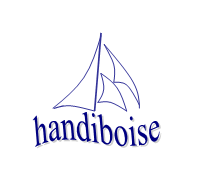           HANDIBOISE 2023            Samedi 27 MAI            Autorisation Tuteur          Document Optionnelà retourner rempli, avant le 15 05 2023Société des Régates d’AntibesQuai Nord Vauban06600 ANTIBESsecretariat@sr-antibes.frAutorisation du Tuteur pour la sortie en mer le 27 MAI 2023 Je soussigné, ………………………………………………………………………………….,          Tuteur / Curateur de M ………………………………………………………………………. (nom de la personne handicapée) donne mon accord pour la sortie en mer « Handiboise 2023 ».Date et signature ………………………………………………………………………………Autorisation de la personne ayant la Responsabilité Juridique de la personne handicapée, pour la sortie en mer du 27 MAI 2023 Je Soussigné .…………………………………………………………………………………Responsable Juridique de M ………………………………………………………………….   (nom de la personne handicapée) donne mon accord pour la sortie en mer « Handiboise 2023 ».Date et Signature …………………………………………………………………………